Timeplan uke 16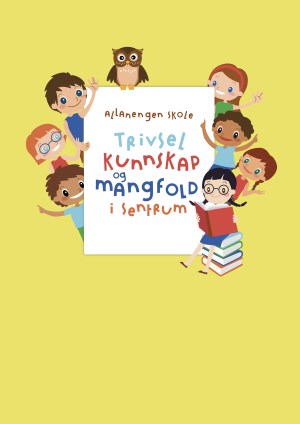 Innføring 3Beskjeder/infoDenne måneden har skolen et felles tema, bærekraftig utvikling, som det arbeides tverrfaglig med. Innføring arbeider med FNs bærekraftmål 3 – GOD HELSE OG LIVSKVALITET. På torsdag blir det ulike aktiviteter i Vanndamman for hele skolen. Vi skal markere «Jordas dag». Husk nok klær, mat og drikke.Vi fortsetter med samtaler denne uken. Møt presis til oppsatt samtale MandagMonday15.0408.30-09.15Begreper:UkeplanLekser 09.30-11.00Muntlig:Gr.1 Aski RaskiGr.2 Plast i havet 11.30-13.00Regning:Oppstilling og utregningTirsdagTuesday16.0408.30-09.15Begreper:Rettskriving09.30-11.00Gym: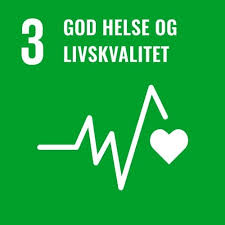 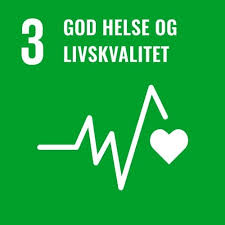 KondisjonBallek 11.30-13.00Stasjoner:leseskrivemuntligdata07.30-08.15Skolefrokost  OnsdagWednesday17.0408.30-09.15Muntlig:Musikk09.30-11.00Ta var på miljøetVær snill med andre11.30-13.00BiblioteketVi besøker biblioteket og låner nye bøker13.15-14.00 Leksehjelp14.00-15.00KompisTorsdagThursday18.0408.30-09.15Jordas dagUteskole09.30-11.00Jordas dagUteskole11.30-13.00Samlingsstund.13.15 – 14.00FYSFOSFysisk aktivitetFredag Friday9.0408.30-09.15K&H: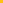 09.30-11.00K&H:Lesestund11.30-13.00ArbeidstimeNorsk startTil tirsdagGjør sidene i naturheftet dittLes om «Plast i havet».Øv på ukas ord og begreper i rød bokTil onsdagGjør sidene i naturheftet dittLes om «Plast i havet» og svar på spørsmåleneØv på ukas ord og begreper i rød bokTil torsdag Gjør sidene i naturheftet dittLes om «Plast i havet».Øv på ukas ord og begreper i rød bokTil fredagGjør sidene i naturheftet dittLes om «Plast i havet» og svar på spørsmåleneØv på ukas ord og begreper i rød bokMånedens verdi TålmodighetMål Jeg kan vente på tur og være utholdende uten å klageMånedens læringsstrategierÅ skrive en tekst med innledning, midtdel og avslutning.Ukas begrep                                          Ukens målUkas ord - naturFN 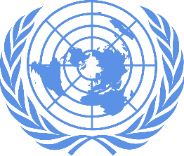 FN = forente nasjonerLand som arbeider sammen om:fred og sikkerhetbærekraftig utvikling menneskerettigheterMÅL 3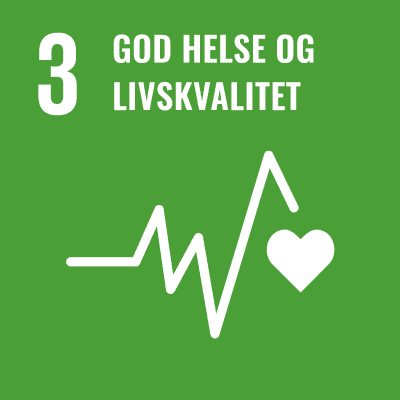 Alle skal ha en god helseAlle skal leve et godt livHelse = Være frisk og glad i livetTa vare på miljøetTa vare på naturen.Ikke kast søppel i naturen.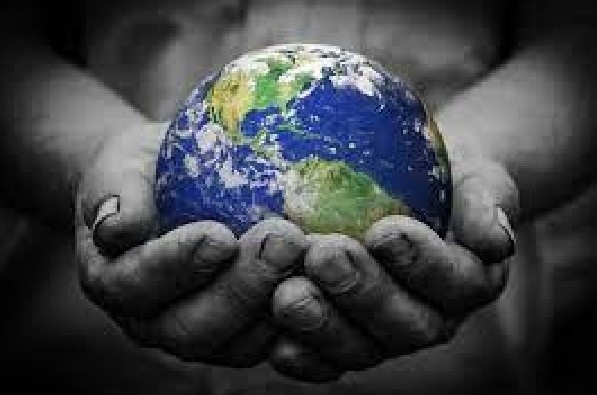 Vaksine Det er viktig å vaksinere seg. For å beskytte seg selv og resten av samfunnet.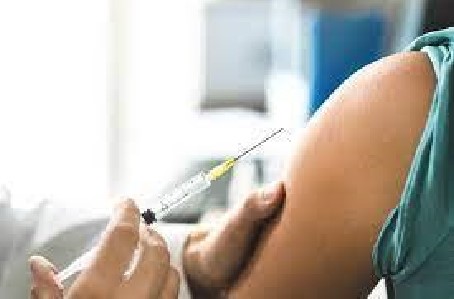 Vær snill med andreVær en god vennHva er en god venn?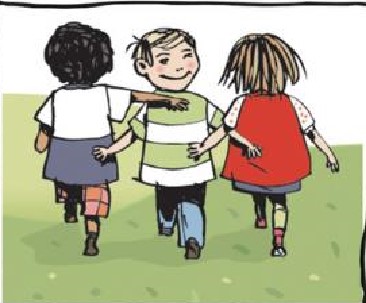 BlomsterLyngEn smørblomstEn prestekrageEn hvitveisEn blåveisEn løvetannEn stemorsblomstEn hestehovEi blåklokkeEn blåveis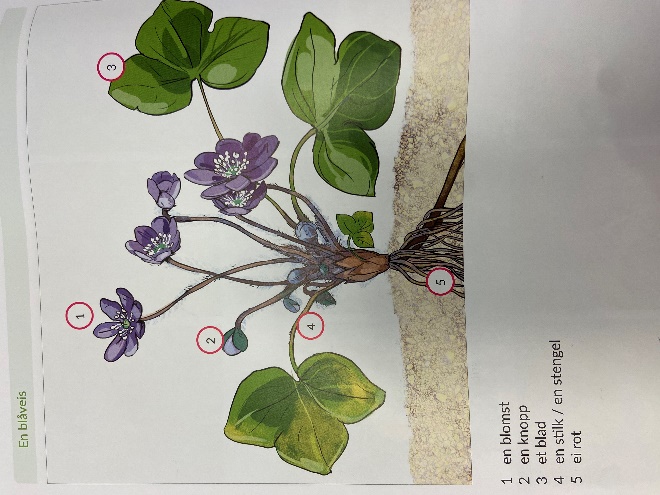 en blomsten knoppet bladen stilk/en stengelei rotEpostOleanna.Joakimsen.Langaas@kristiansund.kommune.noTlf: 97189610Allanengen skoles hjemmesidehttps://www.minskole.no/allanengenTelefon sentralbord71 57 55 50Jeg har kontaktlærertime på tirsdager fra kl.08.30 – 09.15. Ta kontakt hvis dere lurer på noe. Tlf: 97189610Jeg har kontaktlærertime på tirsdager fra kl.08.30 – 09.15. Ta kontakt hvis dere lurer på noe. Tlf: 97189610Jeg har kontaktlærertime på tirsdager fra kl.08.30 – 09.15. Ta kontakt hvis dere lurer på noe. Tlf: 97189610